Bestätigung aufrechtes Dienstverhältnisgeboren am: wohnhaft in: ist an der Schule (Name und Ort der Schule) als Lehrperson tätig.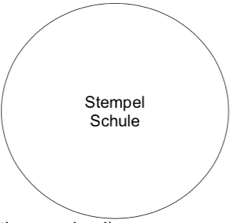 Datum, Unterschrift der Schulleitung